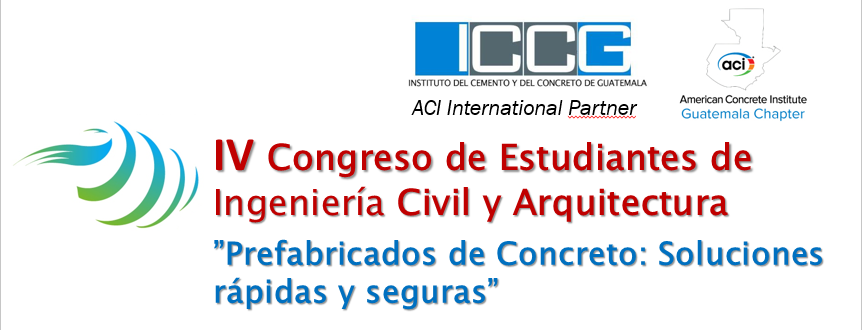 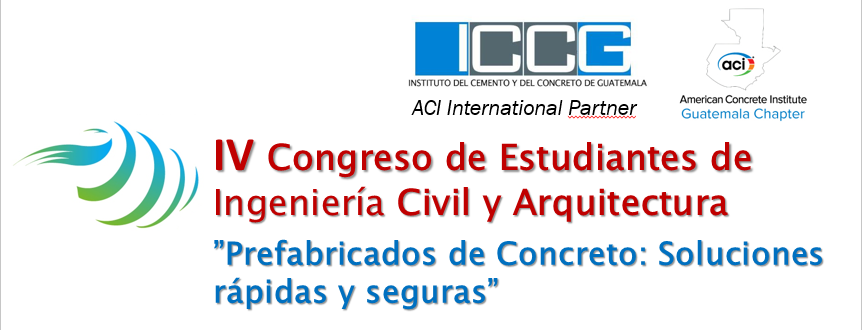 Ciudad de Quetzaltenango, 05 de Junio de 2017Fecha de Inscripción: _______________________Nombres/s:                                    		Apellido/s:  Fecha de Nacimiento: Universidad:						Carrera:Miembro de Capítulo Estudiantil ACI: Si        No  No	 Número de carné:________Profesión:			Empresa: Dirección de la Oficina: Teléfono: 							Celular:E-mail:			Recibo a nombre de:			 Nit:  Forma de pago:Efectivo (Oficinas ICCG)Depósito Bancario (Cuenta monetaria en Banco Industrial # 004-000956-3)Cheque a nombre de ICCGValor de inscripción:			                              ______________________________________                                   Firma del Solicitante				CategoríasCostoEstudiantes miembros de Capítulos Estudiantiles ACIQ.     100.00Estudiantes universitarios de pregrado en generalQ.     150.00Público en GeneralQ.     400.00